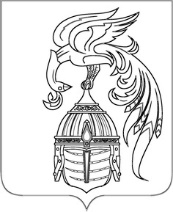 ИВАНОВСКАЯ ОБЛАСТЬАДМИНИСТРАЦИЯ ЮЖСКОГО МУНИЦИПАЛЬНОГО РАЙОНАПОСТАНОВЛЕНИЕот __________________ №________-пг. ЮжаО выделении на избирательных участках, образованных 
на территории Южского муниципального района, специальных 
мест для размещения печатных предвыборных агитационных материалов.В целях оказания содействия избирательным комиссиям в организации подготовки и проведения выборов, руководствуясь федеральными законами от 12.06.2002 № 67-ФЗ «Об основных гарантиях избирательных прав и права на участие в референдуме граждан Российской Федерации», законами Ивановской области от 27.06.2012 № 45-ОЗ "О выборах Губернатора Ивановской области", от 21.12.2009 № 156-ОЗ "О выборах депутатов Ивановской областной Думы", от 20.05.1999 
№ 18- ОЗ «Об Избирательной комиссии Ивановской области», от 13.07.2007 № 98-ОЗ «О системе избирательных комиссий в Ивановской области», учитывая Решение территориальной избирательной комиссии Южского района № 41/206-6 от 02.08.2023, Администрация Южского муниципального района  п о с т а н о в л я е т:1. Выделить на избирательных участках, образованных на территории Южского муниципального района, специальные места для размещения печатных предвыборных агитационных материалов согласно приложению.2. Опубликовать настоящее постановление в официальном издании «Правовой Вестник Южского муниципального района», в газете «Светлый путь» г. Южа, и разместить на официальном сайте Южского муниципального района в информационно-телекоммуникационной сети «Интернет».Глава Южского муниципального района                                В.И. ОврашкоПриложение к постановлениюАдминистрации Южского муниципального районаот________________ № _____ -пС П И С О Квыделенных специальных мест для размещения печатных предвыборных агитационных материаловНомер избирательного участкаАдреса расположения специальных мест для размещения печатных предвыборных агитационных материалов738Стенд у городской бани, г. Южа, ул. Лермонтова, д. 4Стенд у магазина «Добряк», г. Южа, ул. Смычка, д. 9а739Стенд у торгового дома «Южа», г. Южа, ул. Черняховского, д. 2б740Стенд у магазина «Людмила», г. Южа, ул. Речная, д. 2,Специальное место в читальном зале МКУК «Южская межпоселенческая центральная библиотека» г. Южа, Советский проезд, д. 2741Стенд на здании дома № 4 по Глушицкому проезду г. Южи (здание общежития)Стенд на здании дома №4 по Глушицкому проезду г. Южи (здание «Южский многофункциональный центр предоставления государственных и муниципальных услуг «Мои Документы»)Стенд у здания МБОУ дополнительного образования «Детский оздоровительно - образовательный (профильный) центр», г. Южа, ул. Советская д. 22 «Б»742Стенд напротив остановки, расположенной возле Южского городского сада, г. Южа, ул. Советская743Стенд у здания поликлиники ОБУЗ «Южская центральная районная больница», г. Южа, ул. Советская, д. 22744Стенд на автобусной остановке г. Южа, ул. Арсеньевка, д. 9Стенд у МБДОУ детский сад светлячок, Ивановская область, г. Южа, ул. Горького, д. 5745Стенд у здания магазина в д. Нефёдово, ул. Центральная, д. 30а747Стенд у здания Ивановская обл., Южский район, с. Груздево, ул. Центральная, д. 12Специальное место в читальном зале Мугреево-Никольского библиотечного отдела, МКУК «Южская межпоселенческая центральная библиотека», Ивановская обл., Южский район, с. Мугреево-Никольское, ул. Заречная, д. 17748Доска объявлений в вестибюле административного здания исправительных колоний, Ивановская область, Южский район, с.Талицы, ул. Техническая, д.21,Стенд в помещении МКУ «Талицкий сельский Дом культуры», Ивановская область, Южский район, с. Талицы, ул. Ленина, д. 12,Доска объявлений Ивановская область, Южский район, д. Взвоз749Доска объявлений у здания МКУ «Талицкий сельский Дом культуры», Ивановская область, Южский район, с. Мугреевский, ул. Клубная, д. 1Доска объявлений у магазина «Экстра», Ивановская обл., Южский район, с. Мугреевский, ул. Советская, д. 7-а750Стенд для объявлений у магазина «У Наташи», Ивановская обл., Южский район, с. Моста, ул. Кирова, д. 20,Стенд для объявлений у магазина «Берёзка», Ивановская обл., Южский район, с. Моста, ул. Железнодорожная, д. 2751Специальное место в читальном зале Новоклязьминского библиотечного отдела, МКУК «Южская межпоселенческая центральная библиотека», Ивановская обл., Южский район, с. Новоклязьминское, ул. Старая, д. 2, кв. 1,Стенд у здания магазина Южского РайПО, Ивановская обл., Южский район, с. Новоклязьминское, ул. Старая, д. 12,Специальное место для размещения печатных предвыборных агитационных материалов в д. Глушицы на стенде у д. № 14 ул. Центральная д.Глушицы Южского района, Ивановская обл.752Информационный стенд у здания магазина ООО «Ларец» с. Холуй, Ивановская обл., Южский район, с. Холуй, ул. Московская, д. 2,Доска объявлений на проходной фабрики, ООО «Холуйская художественная фабрика лаковой миниатюры», Ивановская обл., Южский район, с. Холуй, ул. Молодёжная, д. 3,Информационный стенд на первом этаже офиса врача общей практики с. Холуй, Ивановская обл., Южский район, с. Холуй, ул. Московская, д. 12Доска объявлений на здании магазина Южского РайПО, Ивановская обл., Южский район, с. Мордовское, д. 5Доска объявлений на здании магазина в д. Селищи, Ивановская обл., Южский район, д.Селищи, д.35755Доска объявлений на здании магазина Южского РайПО, Ивановская обл., Южский район, с. Изотино, ул. Центральная, д. 32756Доска объявлений у магазина ИП С.А.Беловой, Ивановская обл., Южский район, с. Преображенское, ул. Школьная, д. 14757Стенд у здания Хотимльского сельского Дома культуры, Ивановская обл., Южский район, с. Хотимль, ул. Центральная, д. 15,Специальное место в читальном зале Хотимльского библиотечного отдела, МКУК «Южская межпоселенческая центральная библиотека», Ивановская обл., Южский район, с. Хотимль, ул. 1 Набережная, д. 1